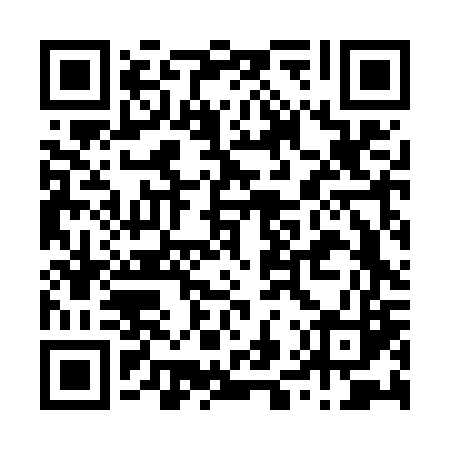 Prayer times for Loge-Fougereuse, FranceWed 1 May 2024 - Fri 31 May 2024High Latitude Method: Angle Based RulePrayer Calculation Method: Islamic Organisations Union of FranceAsar Calculation Method: ShafiPrayer times provided by https://www.salahtimes.comDateDayFajrSunriseDhuhrAsrMaghribIsha1Wed5:326:482:005:589:1310:292Thu5:306:462:005:589:1410:303Fri5:286:442:005:599:1510:324Sat5:266:432:005:599:1710:345Sun5:246:421:596:009:1810:366Mon5:226:401:596:009:1910:377Tue5:206:391:596:019:2110:398Wed5:196:371:596:019:2210:419Thu5:176:361:596:029:2310:4310Fri5:156:351:596:029:2410:4411Sat5:136:331:596:039:2610:4612Sun5:126:321:596:039:2710:4813Mon5:106:311:596:039:2810:4914Tue5:086:291:596:049:2910:5115Wed5:076:281:596:049:3110:5316Thu5:056:271:596:059:3210:5417Fri5:036:261:596:059:3310:5618Sat5:026:251:596:069:3410:5819Sun5:006:241:596:069:3510:5920Mon4:596:231:596:069:3711:0121Tue4:576:221:596:079:3811:0222Wed4:566:211:596:079:3911:0423Thu4:546:202:006:089:4011:0524Fri4:536:192:006:089:4111:0725Sat4:526:182:006:099:4211:0826Sun4:516:172:006:099:4311:1027Mon4:496:162:006:099:4411:1128Tue4:486:162:006:109:4511:1329Wed4:476:152:006:109:4611:1430Thu4:466:142:006:119:4711:1531Fri4:456:142:016:119:4811:17